ОБЕД(диетическое питание - сахарный диабет)Салат из  кукурузы (консервированой)Суп крестьянский с крупойЖаркое по-домашнемуХлеб пшеничныйКомпот из свежих ягод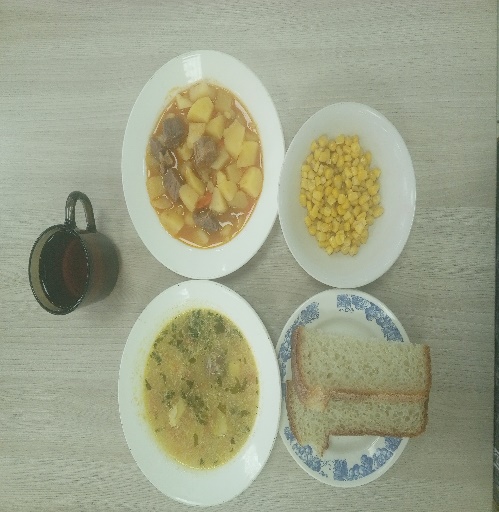 ЗАВТРАК (льготная категория)Суп иолочный с макаронными изделиямиКофейный напиток с молокомХлеб пшеничныйСыр (порциями)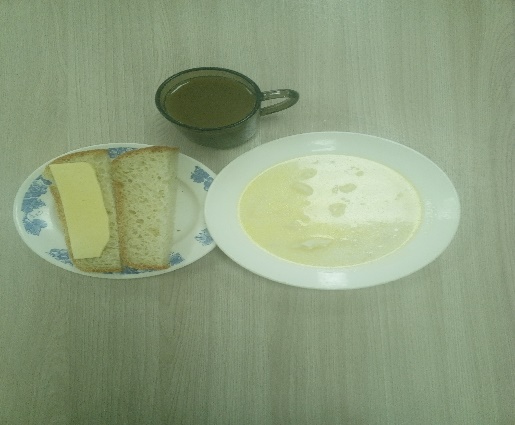 ОБЕД (1 – 4 классы, 5-11классы) Салат из  кукурузы (консервированой)Суп крестьянский с крупойЖаркое по-домашнемуХлеб пшеничныйКомпот из свежих ягодЗАВТРАК(5-11 классы) Суп иолочный с макаронными изделиямиКофейный напиток с молокомХлеб пшеничный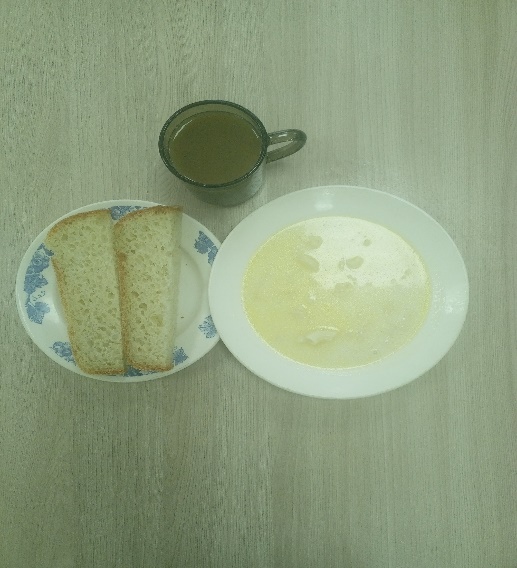 